Приложение 11Министерство образования Республики МордовияГБУ ДПО РМ «ЦНППМ «Педагог 13.ру»Методические рекомендации по подготовке портфолио талантливой молодёжиобразовательных организаций Республики Мордовияна соискание премии Главы Республики Мордовия                                                    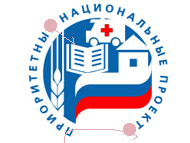 Саранск 2024Настоящие методические рекомендации подготовлены во исполнение Указа Главы Республики Мордовия от 6.03.06 № 30-УГ «Об учреждении премий Главы Республики Мордовия в области образования», постановлением Правительства Республики Мордовия от 12.07.2010 г. № 289.Отбор талантливой молодежи в Республике Мордовия  осуществляется по 4 номинациям:социально значимая и общественная деятельность;научно-техническое творчество и  учебно-исследовательская деятельность;художественное творчество;профессиональное мастерство.Претендентами на получение указанной премии являются лица в возрасте от 14 до 25 лет, победители и призёры мероприятий из утвержденного обязательного перечня региональных и межрегиональных мероприятий, проводимых на конкурсной основе с 1 сентября 2023 года по 31 августа 2024 года и других региональных и межрегиональных мероприятий этого периода, соответствующих номинациям.Рейтинговый список претендентов определяется республиканской конкурсной комиссией в соответствии с количеством баллов, выставленных экспертами при экспертизе представленных документов из утвержденного обязательного перечня региональных и межрегиональных мероприятий и  дополнительных документов об участии в региональных и межрегиональных мероприятиях соответствующих  номинации, с учетом критериев отбора.Документы представляются в двух видах. В бумажном виде: -  документы, необходимые для регистрации участника конкурса:Форма для регистрации участника.Согласие на обработку персональных данных.Копия документа, подтверждающего личность участника (паспорт).  Справка, подтверждающая место учебы участника, на официальном бланке образовательной организации, заверенная печатью и подписью руководителя.Банковские реквизиты для перечисления премии. - материалы результатов деятельности участника по заявленной номинации:Копия протокола жюри (судейской коллегии) конкурсного мероприятия.Копия приказа организатора конкурсного мероприятия об итогах мероприятия.Информация о результатах участия в других региональных и межрегиональных мероприятиях, соответствующих номинации.Подтверждающие документы заверяются печатью и подписью руководителя.В электронном виде:  - фотография в формате JPGПретенденты регистрируются как участники при наличии полного пакета документов, обозначенных в рекомендациях.Перечень документов, необходимых для регистрации и участия в конкурсном отбореФорма для регистрации участника (приложение 1)Приложение 12. Согласие на обработку персональных данных (приложение 2).Приложение 2                                Согласие на обработку персональных данных                                                                               "_____"___________ 20 ___ г.Я, _________________________________________________________________                                 (Ф.И.О)_________________________________________ серия _______ № _________ выдан(вид документа, удостоверяющего личность)____________________________________________________________________________________________________________________________________                        (когда и кем выдан)проживающий(ая) по адресу: ____________________________________________________________________________________________________________________________________настоящим даю свое согласие на обработку Министерством образования Республики Мордовия моих персональных данных и подтверждаю, что, давая такое согласие, я действую своей волей и в своих интересах.Согласие дается мною для целей: участие в конкурсе на присуждение премий Главы Республики Мордовия в области образования талантливой молодёжи образовательных организаций Республики Мордовия  в 2023 году и распространяется на следующую информацию: фамилия, имя, отчество, год, месяц, дата и место рождения, адрес, образование, номер пенсионного страхового свидетельства, идентификационный номер о постановке на учет физического лица в налоговом органе на территории Российской Федерации, паспортные данные, банковские реквизиты.Настоящее согласие предоставляется на осуществление любых действий в отношении моих персональных данных, которые необходимы или желаемы для достижения указанных выше целей, включая (без ограничения) сбор, систематизацию, накопление, хранение, уточнение (обновление, изменение), использование, распространение (в том числе передача), обезличивание, блокирование, уничтожение, трансграничную передачу персональных данных, а также осуществление любых иных действий с моими персональными данными с учетом федерального законодательства.В случае неправомерного использования предоставленных мною персональных данных согласие отзывается моим письменным заявлением.Данное согласие действует с «1» июня 2023 г. по 31 декабря 2023 г.___________________________/___________________________________                                      (подпись лица, давшего согласие)                  (расшифровка подписи)              3. Представление заявителя (организатор конкурсных мероприятий, коллегиальный орган управления (совет  общеобразовательной организации, попечительский совет, управляющий совет или др.), обеспечивающий государственно-общественный характер управления общеобразовательной организацией) (приложение 3).4. Копия документа, подтверждающего личность участника (паспорт). 5. Справка, подтверждающая место учебы участника, на официальном бланке образовательной организации, заверенная печатью и подписью руководителя.6.Банковские реквизиты для перечисления премии. 7. Аналитическая справка о деятельности участника, таблица, заверенная руководителем, и подтверждающие документы (дипломы, справки с печатью и подписью руководителя). 8. Фотография в электронном виде (в формате JPG).Номинация «Социально значимая и общественная деятельность».     Кандидаты на присуждение премии: студенты, лидеры или руководители общественных муниципальных, региональных, межрегиональных объединений, авторы реализованных социальных проектов, добровольцы (волонтеры), активисты ученического и студенческого самоуправления, имеющие стаж работы или опыт участия в данной деятельности не менее 2 лет, – победители и призеры межрегиональных и/или региональных конкурсных мероприятий.    Перечень мероприятий, по итогам которых присуждаются премии: 	- республиканский студенческий конкурс «Студент года»;       - региональный этап Всероссийского конкурса «Достоин и ты»;       - республиканский конкурс «Лучший поисковик -     ». Для экспертной оценки представляются документально подтвержденные данные о результатах участия кандидата в конкурсных мероприятиях обязательного перечня и других региональных и межрегиональных мероприятиях, соответствующих номинации  (копии грамот, приказов, положений и др.).Имена победителей в данной номинации определяются в соответствии с рейтинговым списком и квотой, установленной в Республике Мордовия из числа кандидатов, получивших наибольшее количество баллов.Номинация «Научно-техническое творчество и учебно-исследовательская деятельность»     Кандидаты на присуждение премии: молодые таланты в различных областях научно-технического творчества, учебной и учебно-исследовательской деятельности – победители и призеры межрегиональных и/или региональных олимпиад и иных конкурсных мероприятий.	Перечень мероприятий, по итогам которых присуждаются премии:      - межрегиональная олимпиада школьников по мордовскому (мокшанскому, эрзянскому) языку, родному (мокшанскому, эрзянскому) языку и родной (мордовской) литературе;      - региональный этап всероссийской олимпиады школьников по общеобразовательным предметам;- республиканская олимпиада по татарскому языку и литературе;      - региональный этап Интеллектуальной олимпиады Приволжского Федерального округа среди школьников;- республиканский конкурс технического творчества среди детей и молодёжи Республики Мордовия «Творчество юных – современной России»;      - открытый республиканский конкурс компьютерных презентаций «Родной язык в моей семье»;  - республиканский этап Всероссийского конкурса юношеских учебно-исследовательских работ «Юный архивист»;- республиканский молодежный инновационный конвент.	Для экспертной оценки представляются документально подтвержденные данные о результатах участия кандидата в конкурсных мероприятиях обязательного перечня и других региональных и межрегиональных мероприятиях, соответствующих номинации (копии грамот, приказов, положений и др.).    Имена победителей в данной номинации определяются в соответствии с рейтинговым списком и квотой, установленной в Республике Мордовия из числа кандидатов, получивших наибольшее количество баллов.Номинация  «Художественное творчество»  Кандидаты на присуждение премии: молодые люди, проявившие себя в различных областях искусства, народно-прикладного творчества, литературы - победители и призеры межрегиональных и/или региональных конкурсных мероприятий.     Перечень мероприятий, по итогам которых присуждаются премии:- V Республиканский конкурс художественного творчества «Юный художник»;- XIII Республиканский конкурс юных вокалистов «Звонкие голоса».Для экспертной оценки представляются документально подтвержденные данные о результатах участия кандидата в конкурсных мероприятиях обязательного перечня и других региональных и межрегиональных мероприятиях, соответствующих номинации  (копии грамот, приказов, положений и др.).Имена победителей в данной номинации определяются в соответствии с рейтинговым списком и квотой, установленной в Республике Мордовия из числа кандидатов, получивших наибольшее количество баллов.Номинация «Профессиональное мастерство»Кандидаты на присуждение премии: обучающиеся и студенты  среднего профессионального образования, молодые специалисты, предприниматели, а также другие категории работающей молодёжи – победители и призеры региональных конкурсных мероприятий, направленных на выявление способной талантливой молодёжи.Перечень мероприятий, по итогам которых присуждаются премии:         - республиканские олимпиады профессионального мастерства среди обучающихся профессиональных образовательных организаций Республики Мордовия;	         - региональный этап конкурса профессионального мастерства «Профессионалы»..Для экспертной оценки представляются документально подтвержденные данные  о результатах участия кандидата в конкурсном мероприятии обязательного перечня и других региональных и межрегиональных мероприятиях, соответствующих номинации  (копии грамот, приказов, положений и др.).Имена победителей в данной номинации определяются в соответствии с рейтинговым списком и квотой, установленной в Республике Мордовия из числа кандидатов, получивших наибольшее количество баллов.  Обращаем внимание, что претенденту, имеющему знак отличия всероссийского физкультурно-спортивного комплекса «Готов к труду и обороне» (ГТО), присваивается дополнительно 3 балла.                            Оформление портфолио:Представление заявителя на участие в конкурсе Приложение 3номинация___________________________________________________________________________Регистрационный номер№__________________Дата регистрации__________________________ПРЕДСТАВЛЕНИЕ ЗАЯВИТЕЛЯ НА УЧАСТИЕ В КОНКУРСЕ НА ПРЕМИЮ ГЛАВЫ РЕСПУБЛИКИ МОРДОВИЯ ДЛЯ ГОСУДАРСТВЕННОЙ ПОДДЕРЖКИ СПОСОБНОЙ И ТАЛАНТЛИВОЙ МОЛОДЕЖИ ОБРАЗОВАТЕЛЬНЫХ ОРГАНИЗАЦИЙСведения о Претенденте:ФИО:_________________________________________________________Адрес места постоянного проживания:___________________________________________________________________________________________Место учёбы (в соответствии с Уставом)__________________________________________________________________________________________Почтовый адрес образовательной организации:___________________________________________________________________________________Контактные телефоны Претендента: домашний______________________________мобильный_____________________________________________________Сведения о Заявителе:ФИО руководителя, должность________________________________________________________________________________________________________________________________________________________________Контактный телефон:___________________________________________Подпись Заявителя____________________/_________________________                                                                       МП       расшифровка подписиПредставление рассмотрено и одобрено на_______________________________________________________________________________________протокол №                  от______________________________                                                            число, месяц, год       II.  Документы и копии документов, необходимые для регистрации участника.     1.Форма для регистрации участника конкурса.     2.Копия документа, подтверждающего личность участника.      3.Справка, подтверждающая место учебы участника, заверенная печатью и подписью руководителя.      4.Банковские реквизитыШ. Аналитическая справка о деятельности участника, заверенная руководителем  с подтверждающими документами.1 листАналитическая справка о деятельности участника конкурса_______________________________________________________фамилия,  имя, отчество__________________________________________________________________наименование образовательной организации в соответствии с Уставом ОО2 лист Таблица достижений участника конкурса, заверенная печатью и подписью руководителя.Номинация «Социально значимая и общественная деятельность»(подтверждающие документы)Номинация «Научно-техническое творчество и учебно-исследовательская деятельность»                                                            (подтверждающие документы)Номинация  «Художественное творчество»(подтверждающие документы)Номинация «Профессиональное мастерство»(подтверждающие документы) Фотография в формате JPGЗа справками по оформлению портфолио обращаться               по телефону 8-834-2-39-17-87 Колябина Светлана ШамильевнаФИО (полностью) в соответствии с паспортными даннымиДата рожденияОбразовательная организация (согласно Уставу)Класс (2022 – 2023 учебный год)Дата последнего участия в конкурсе (если была премия)Телефон(личный) Электронная почта(личная)УтверждаюДолжность ____________________________________________________________________/__ _______________Подпись директора                Ф.И.О.                                                       мпНазвание мероприятия2022 г. – 2023 г.2022 г. – 2023 г.Название мероприятияпобедительпризерРеспубликанский студенческий конкурс «Студент года»Региональный этап Всероссийского конкурса «Достоин и ты».Республиканский конкурс «Лучший поисковик -». Другие конкурсы регионального значения и межрегионального значенияДругие конкурсы регионального значения и межрегионального значенияДругие конкурсы регионального значения и межрегионального значенияНазвание мероприятия2022г. - 2023 г.2022г. - 2023 г.Название мероприятияпобедитпризерМежрегиональная олимпиада школьников по мордовскому (мокшанскому, эрзянскому) языку, родному (мокшанскому, эрзянскому) языку и родной (мордовской) литературе      Региональный этап всероссийской олимпиады школьников по общеобразовательным предметамРеспубликанская олимпиада по татарскому языку и литературеРегиональный этап Интеллектуальной олимпиады Приволжского Федерального округа среди школьников Республиканский конкурс технического творчества среди детей и молодёжи Республики Мордовия «Творчество юных – современной России»Открытый республиканский конкурс компьютерных презентаций «Родной язык в моей семье» Республиканский этап Всероссийского конкурса юношеских учебно-исследовательских работ «Юный архивист»Другие конкурсы регионального и межрегионального значения значения:Другие конкурсы регионального и межрегионального значения значения:Другие конкурсы регионального и межрегионального значения значения:Название мероприятия2022 г. – 2023 г.2022 г. – 2023 г.Название мероприятияпобедитпризерV Республиканский конкурс художественного творчества «Юный художник»XIII Республиканский конкурс юных вокалистов «Звонкие голоса».Другие конкурсы регионального и межрегионального значения :Другие конкурсы регионального и межрегионального значения :Другие конкурсы регионального и межрегионального значения :Название мероприятия2022г.  -  2023г.2022г.  -  2023г.Название мероприятияпобедитпризерРеспубликанские олимпиады профессионального мастерства среди обучающихся профессиональных образовательных организаций Республики МордовияРегиональный этап конкурса профессионального мастерства «Профессионалы»Другие конкурсы регионального и межрегионального значения:Другие конкурсы регионального и межрегионального значения:Другие конкурсы регионального и межрегионального значения: